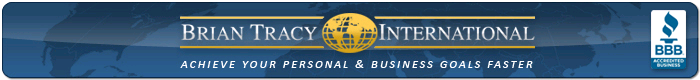 Interview Request Information/ApplicationPlease complete the relevant information below to be considered for an interview with Brian Tracy. Please submit completed form to support@briantracy.com.1. Company/ Show/ Publication Information:Publication Type (Internet Radio, AM/FM Radio (please provide Arbitron rating), Newsletter, Magazine, Newspaper, etc. – please specific if print or online): 
Company/ Radio Show/ Publication Name: Contact Information:Company or Show URL:Other:
2. Audience Description and Reach (Please provide documentation if applicable):List/ Audience Size (if you have multiple distribution channels, please list distribution numbers for each): 
Demographic Breakdown (geographic location, industry, age, income, gender, etc):
Psychographic Information:
Other Information:
3. Media and Distribution:Via what media will the interview be distributed (audio file/print media/website/email/TV)?
Is your audience based on a paid subscription/membership (if so, do you offer revenue sharing?)?
What is the target date for publishing/distributing the interview?
4. Product Promotion: Is there an opportunity for Brian to promote a product on this interview or refer people to more information on Brian’s website? 
What are specifications of the product format, type, and price?
What are the terms of the product sale?6. Past Interviewees and ResultsPlease list prominent guests that have been featured on your show/publication?If there was a promotional opportunity, what were their results?
7. Logistics- How will the interview be conducted?Can the interview be conducted via telephone?
Will it be recorded?
What is the length of time needed for the interview?Can we get a copy of the interview for our records?
What is the target date for conducting the interview?
Other comments: